Mistrovství regionu MAS Nad Prahou v závodech na horských kolech   V neděli 22. května 2016 se uskuteční již 3. Mistrovství regionu Nad Prahou v závodech na horských kolech. V rámci popularizace sportování v přírodě účastníci zabojují o unikátní mistrovské dresy a poháry pro nejúspěšnější 3 závodníky v každé kategorii. Stačí, když bydlíte v regionu Nad Prahou, máte horské kolo a hlavně máte chuť v neděli nelenošit. Nemusíte být „profesionálními“ sportovci, abyste se stali Mistry regionu Nad Prahou v jedné z 23 kategorií.Doporučujeme sledovat webové stránky závodu http://www.xcobeckov.cz/ , kde naleznete veškeré důležité informace. Pokud uvažujete o Vaší účasti – a kategorie jsou vypsány pro celou rodinu – budeme rádi, pokud nám tento fakt sdělíte formou přihlášení před registrační formulář. Ušetříte si tak spousty času u prezentace, minimalizuje chyby v přepisu Vašeho jména do časoměřičského systému, ale hlavně nevypadnete z pořadí Mistrovství regionu Nad Prahou. Pavel MišoňFotky z minulých závodů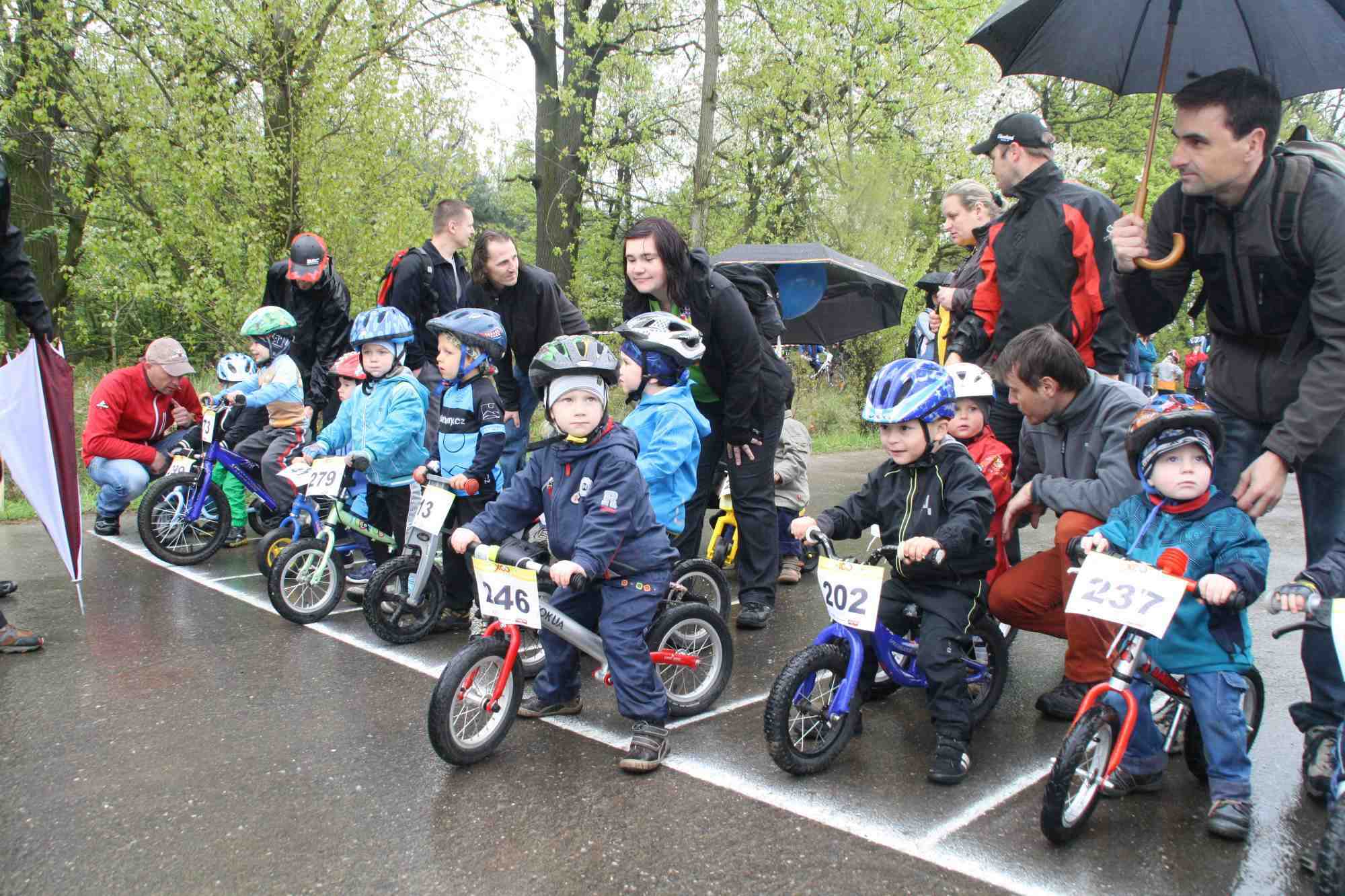 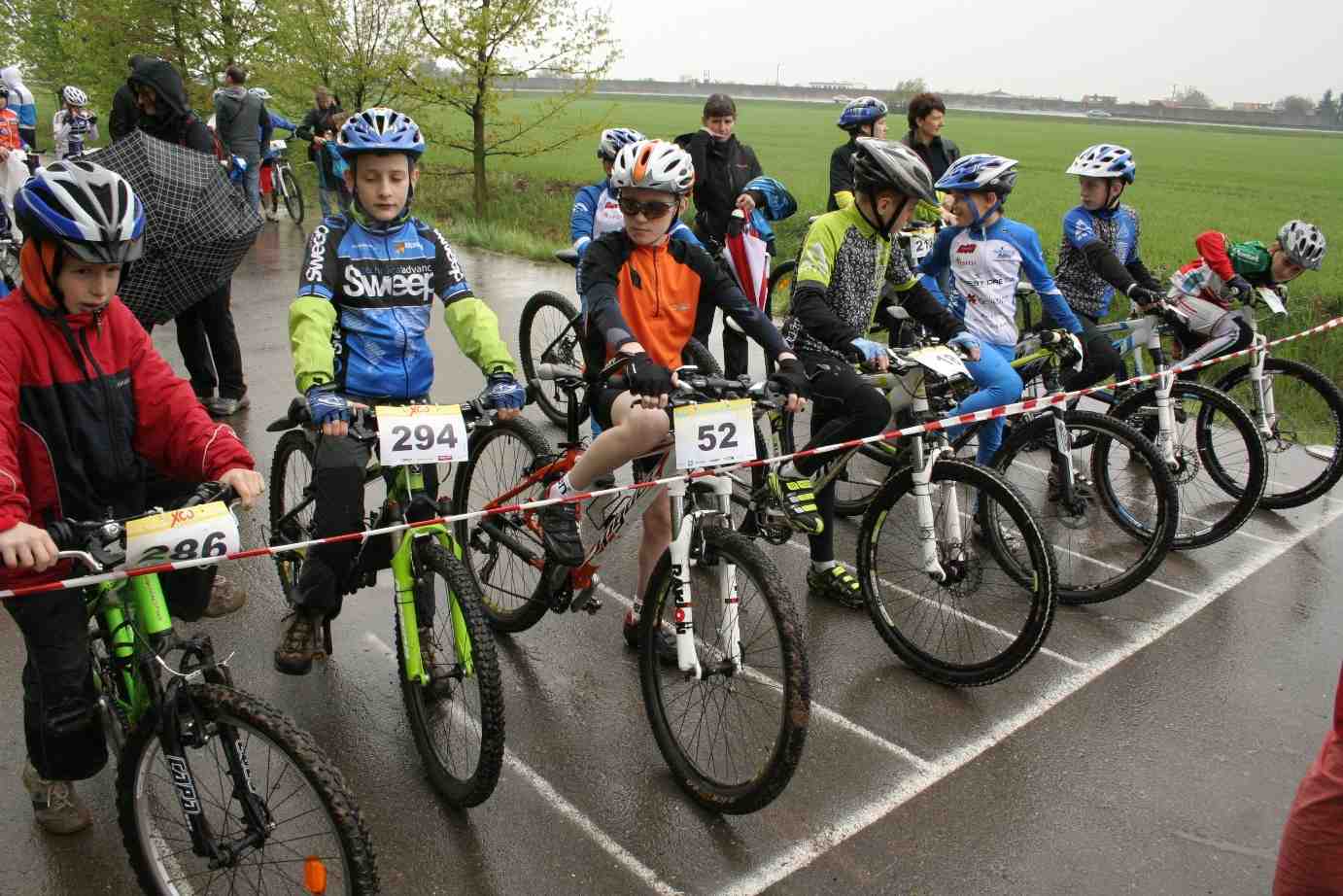 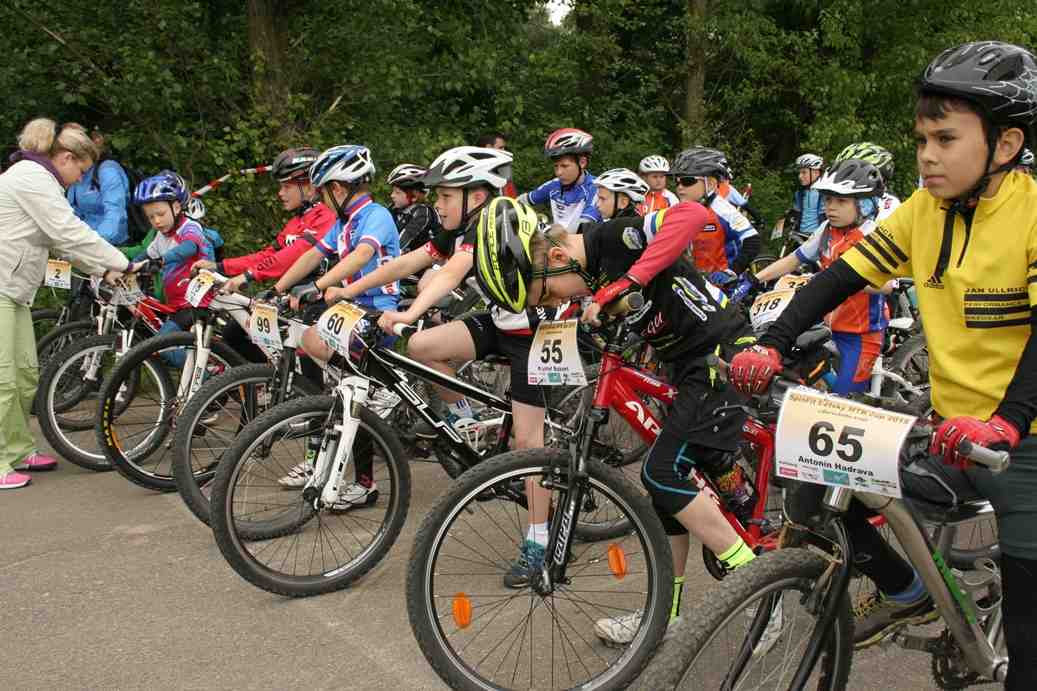 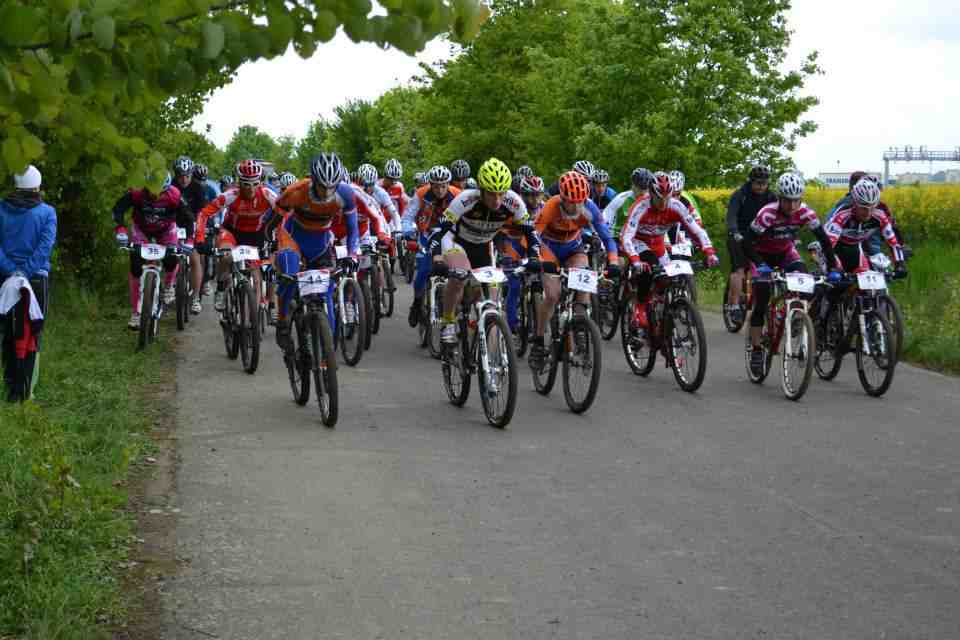 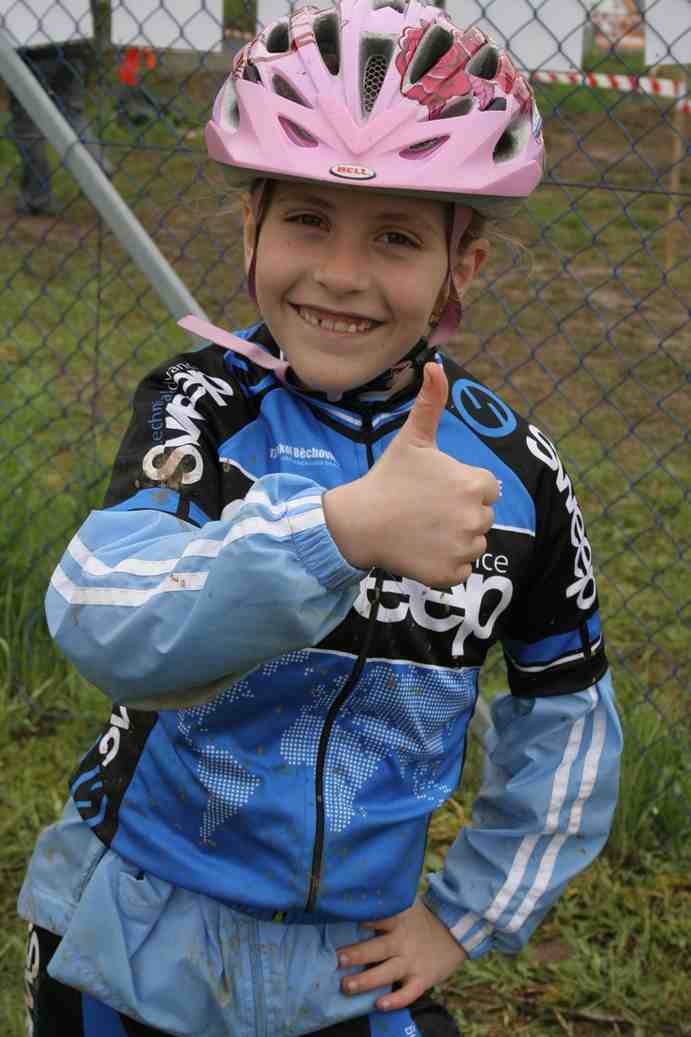 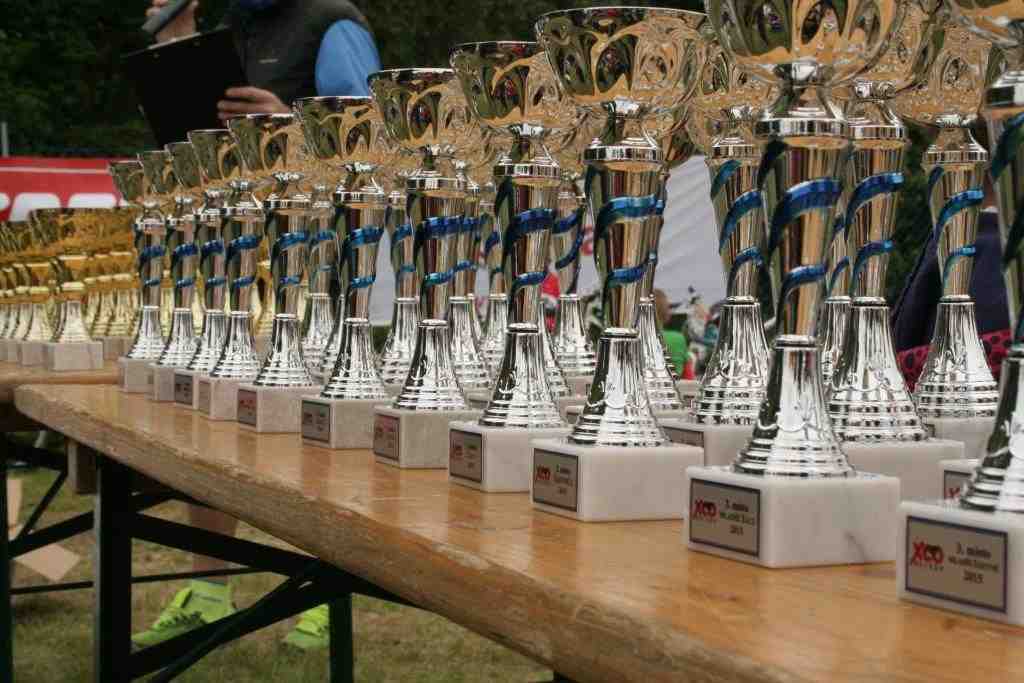 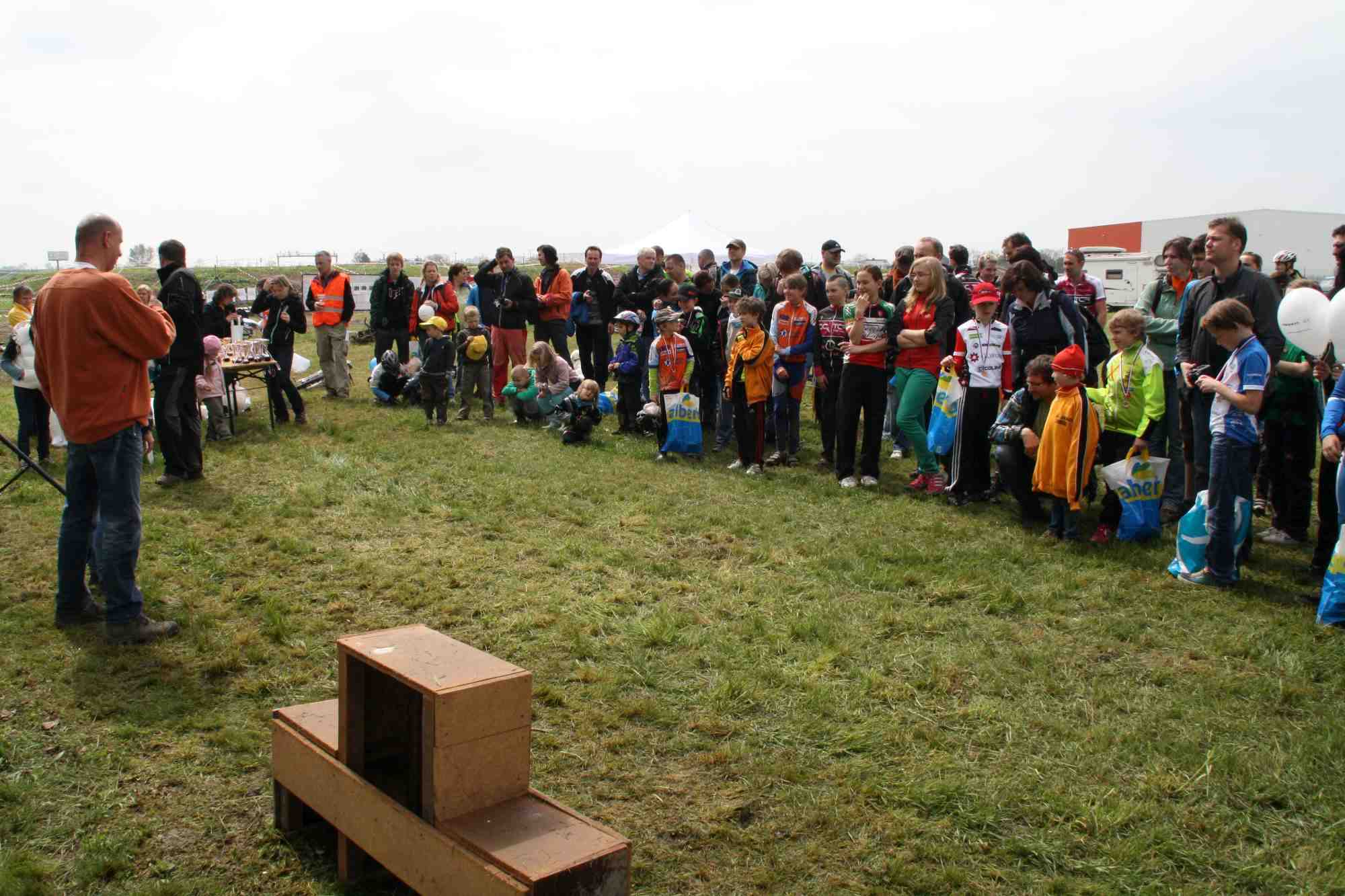 